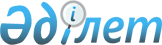 ҚАРАЖЫРА КЕН ОРЫНЫН ӘЗIРЛЕУ ТУРАЛЫҚАЗАҚСТАН РЕСПУБЛИКАСЫ МИНИСТРЛЕР КАБИНЕТIНIҢ ҚАУЛЫСЫ 7 сәуiр 1994 ж. N 346
     Қаражыра кен орынының тау-кен геологиялық жағдайларын нақтылау
және оны игерудiң тиiмдi тәсiлдерiн таңдап алу мақсатында Қазақстан
Республикасының Министрлер Кабинетi қаулы етедi:
     Қазақстан Республикасы жер қойнаулары және минералдық шикiзатты
ұқсату туралы Кодексiнiң 16-бабына сәйкес "Семей" қаржы өнеркәсiп
тобына Қаражыра кен орынын тәжiрибелiк-өнеркәсiптiк игеруге рұқсат
етiлсiн.
     
     Қазақстан Республикасының
         Премьер-министрi
  
      
      


					© 2012. Қазақстан Республикасы Әділет министрлігінің «Қазақстан Республикасының Заңнама және құқықтық ақпарат институты» ШЖҚ РМК
				